EMEFEI ____________________________________________________NOME: _____________________________________________________PROFESSORA: ____________________________ 4º ANO: _____________MATEMÁTICA Faça as operações propostas no caderno.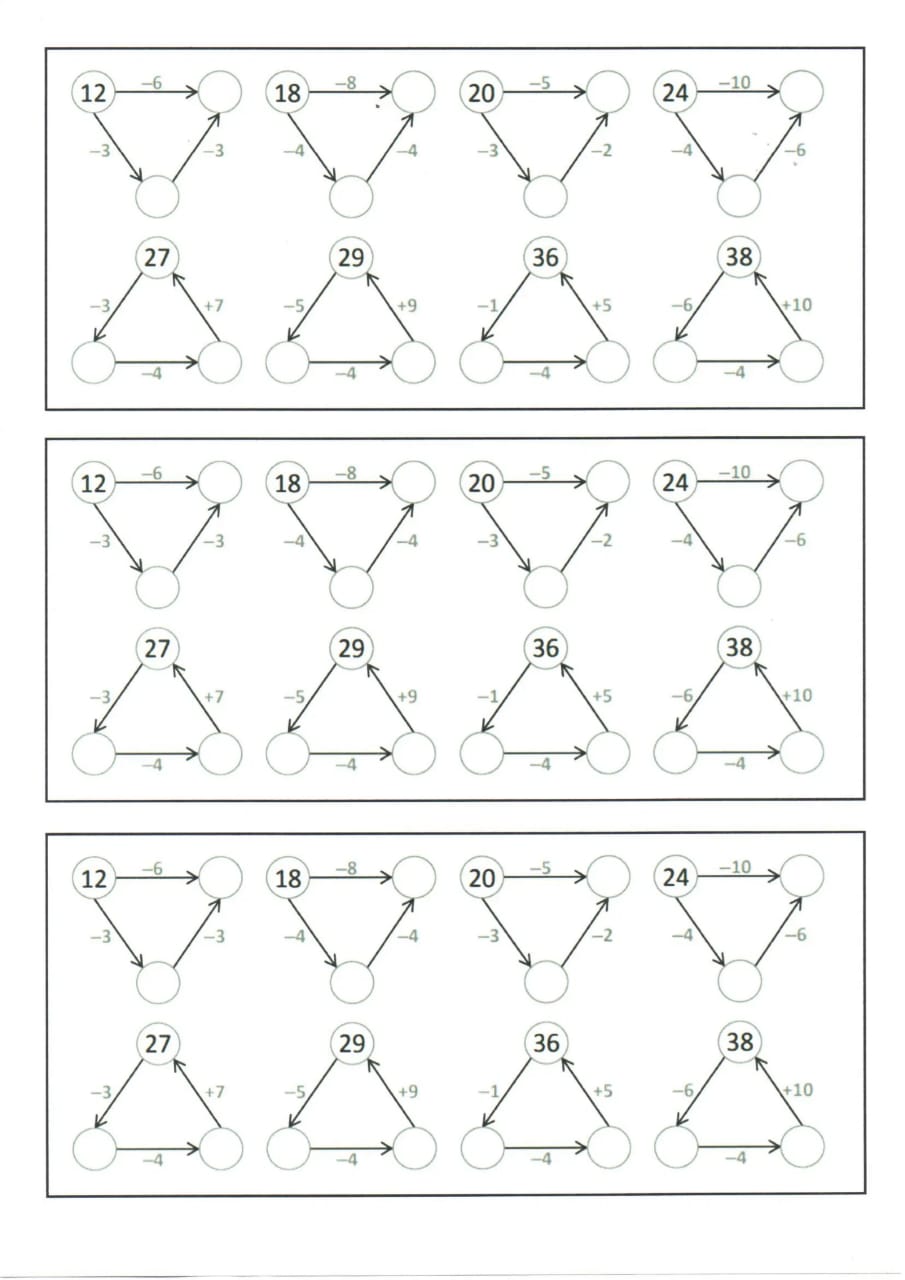  Calcule em seu caderno:237 +114 =819 +179 =215 + 375 =239 + 418 =247 + 217 =219 + 564 =866 + 166 = 458 + 328 =239 + 141 = 137 + 736 =328 + 335 = 535 + 119 =230 – 114 = 861 – 424 = 773 – 316 = 534 – 209 = 932 – 514 = 864 – 235 = 982 – 756 = 571 – 169 = 530 – 305 = 347 – 228 = 876 – 257 = 693 – 154 = 962 – 313 = 281 – 112 =  430 – 221=746 – 217 =  Calcule as multiplicações em seu caderno:29 X 8 =94 X 9 =30 X 7 =47 X 2 =20 X 8 =33 X 7 = 34 X 9 = 71 X 9 =89 X 8 =78 X 2 =67 X 3 =61 X 2 =87 X 8 =65 X 6 =27 X 4 =77 X 8 = 67 X 3 =71 X 7 =35 X 7 = 72 X 9 =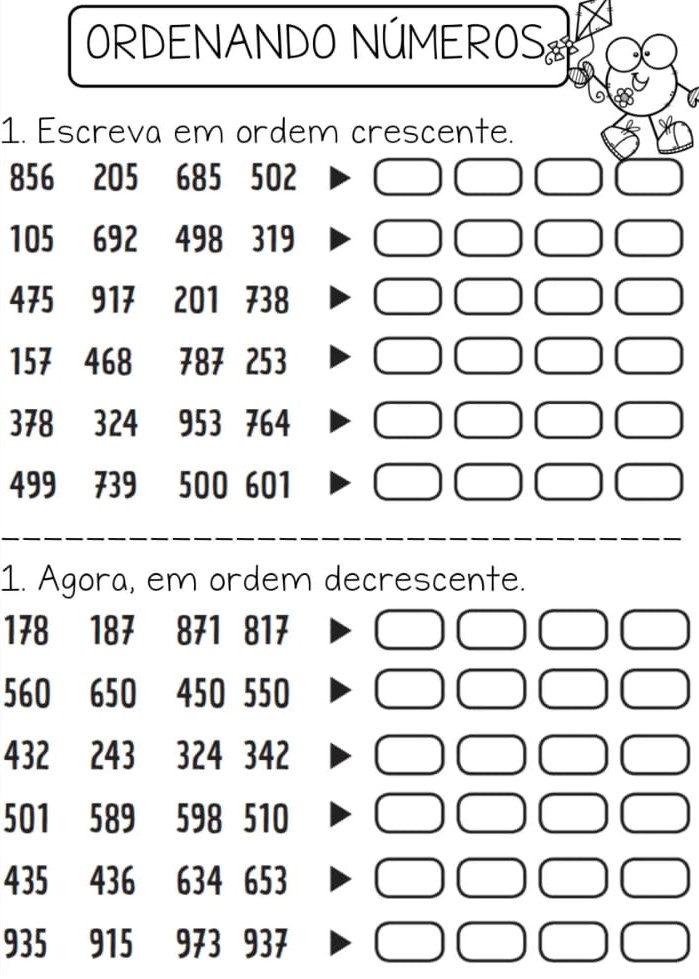  Resolva as adições e tire a prova real 354 + 182 =		b) 523 + 171 = 	c) 7486 + 1325 = 	   d) 3457 + 6182 =  Observe:As ilustrações abaixo mostram embalagens de alguns produtos .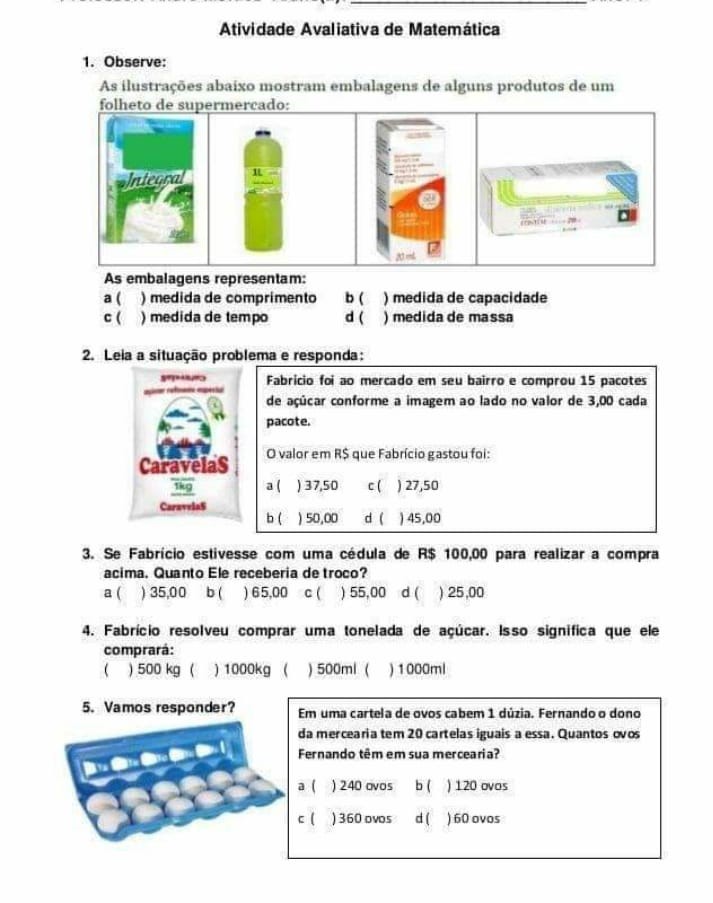 PORTUGUÊS Copie em seu caderno e responda: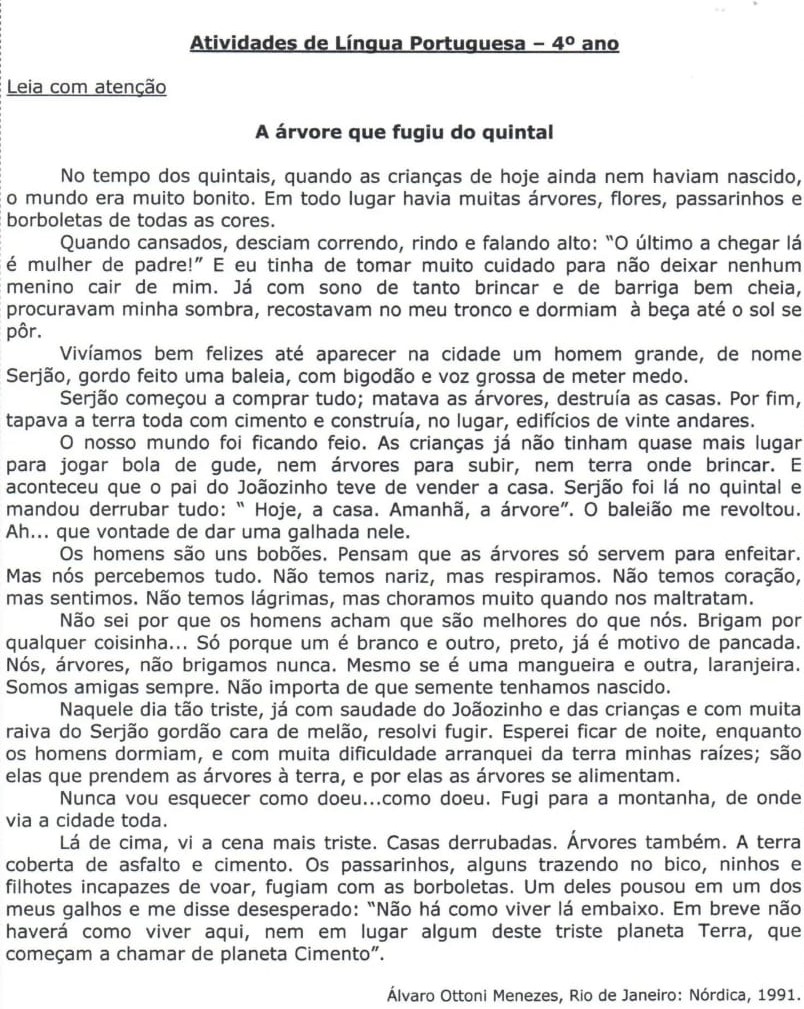 Interpretação de texto:Qual o tema desenvolvido no texto?Releia o oitavo parágrafo, q	ue indica uma resolução da árvore:Por que a árvore tomou essa decisão?Árvores não falam nem andam. Explique por que o autor atribuiu essas atitudes á árvore?Qual o personagem que  narra a história? Como você pode comprovar isso?Releia o último parágrafo do texto:O trecho que está entre aspas representa a fala de qual personagem?Com quem esse personagem está falando?A ÁRVORE QUE FUGIU DO QUINTAL, é um texto narrativo. Leia os elementos da narrativa e complete de acordo com o texto:Personagens principais:Personagens secundários:Espaço (local):Tempo (passado, presente, futuro):Conflito (problema vivido pelos personagens):Resolução: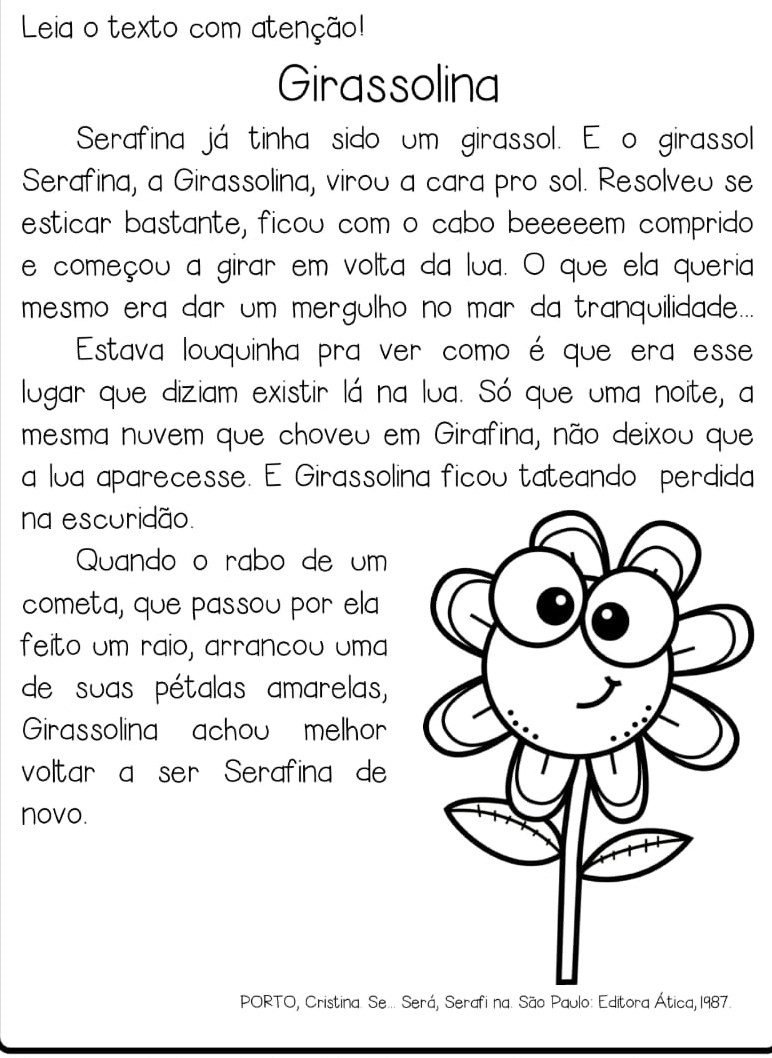 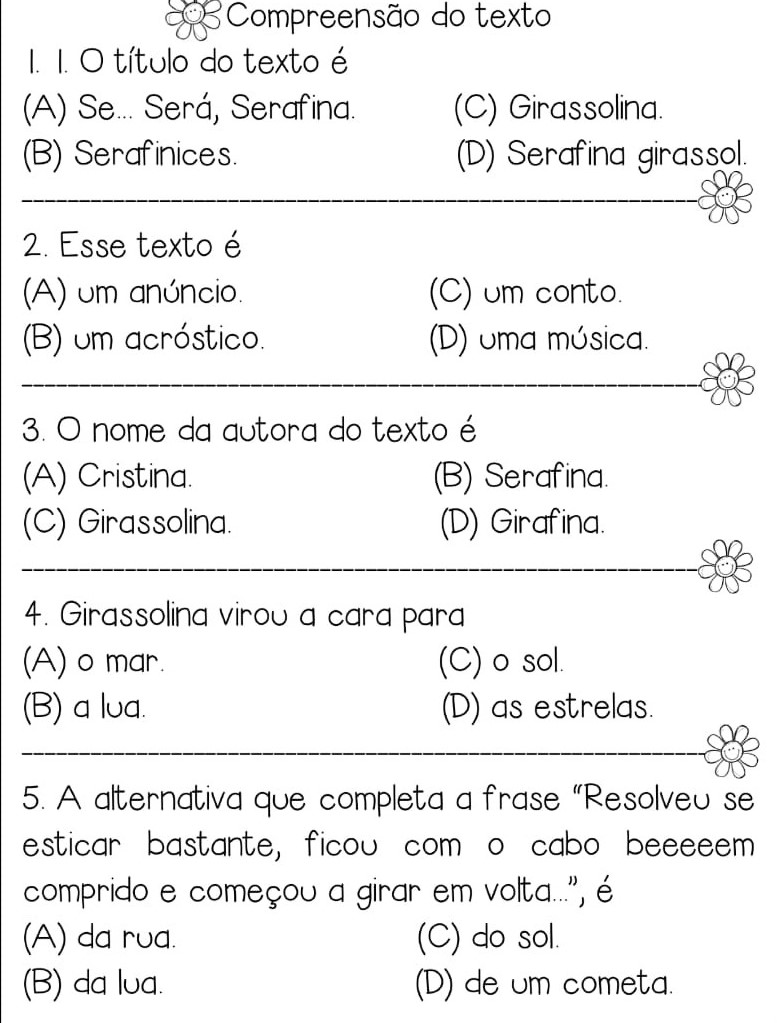 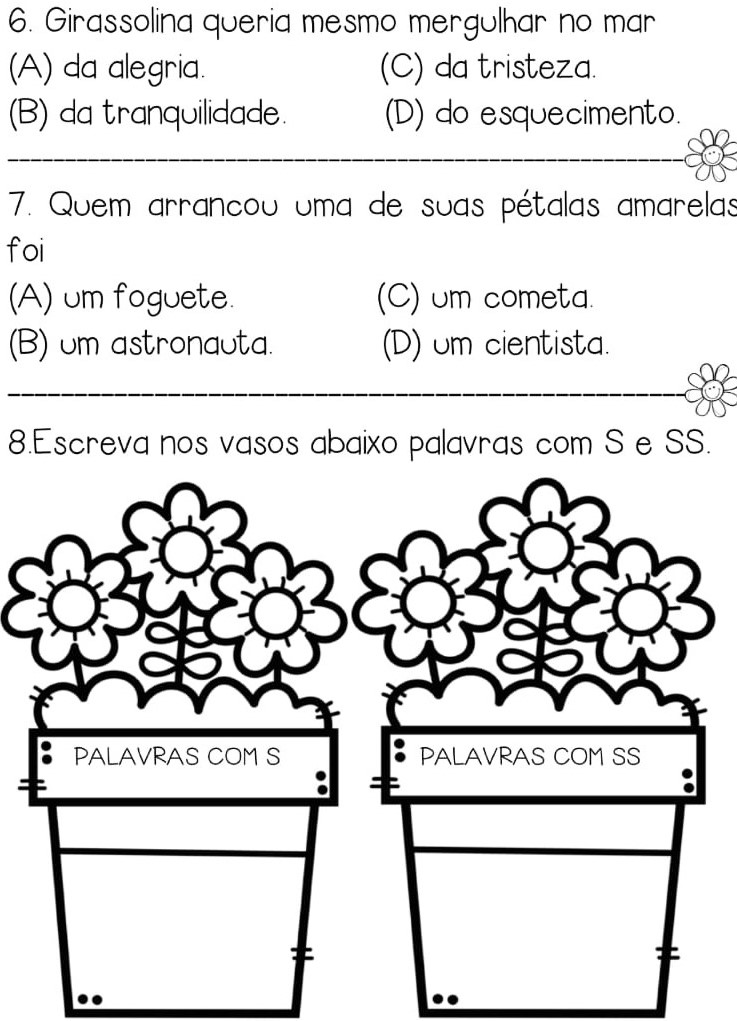  Produção Textual: Observe a imagem a baixo e continue a história de acordo com o início citado de cada parte do texto: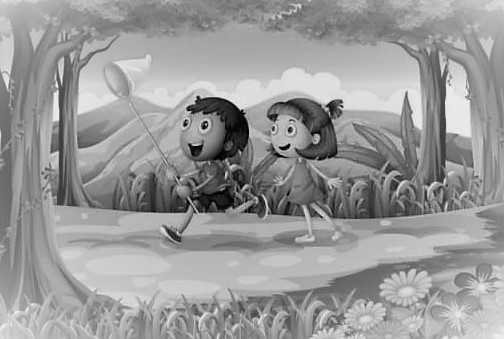 Numa manhã de sol os amigos...De repente avistaram...E por fim os amigos....HISTÓRIA / GEOGRAFIA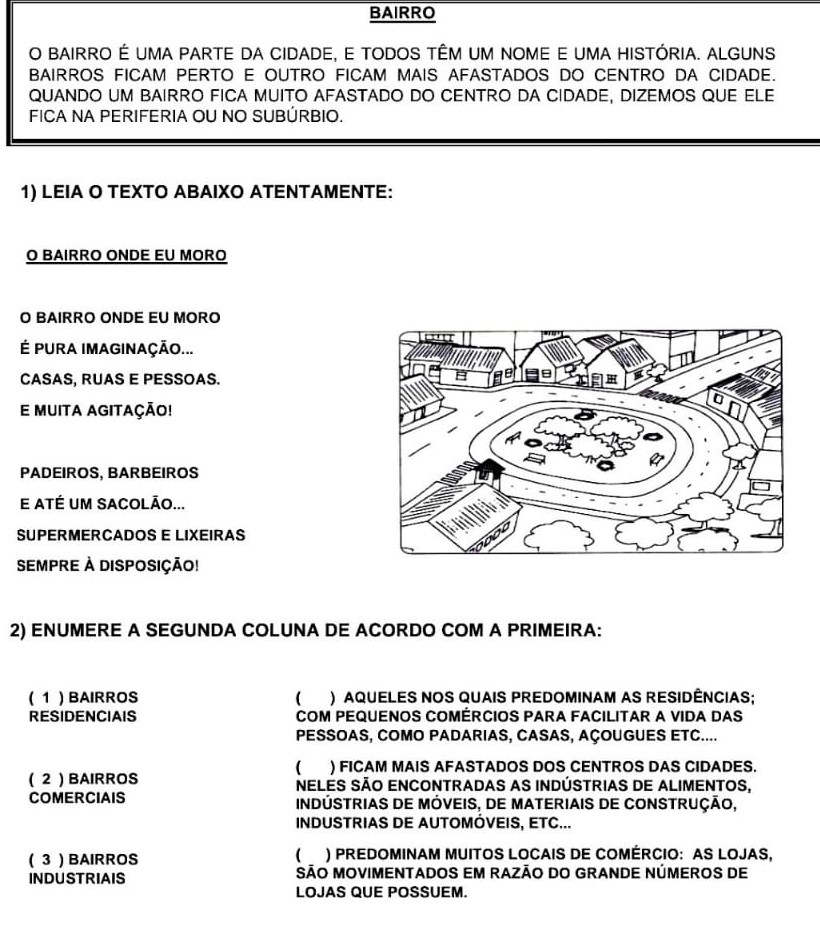 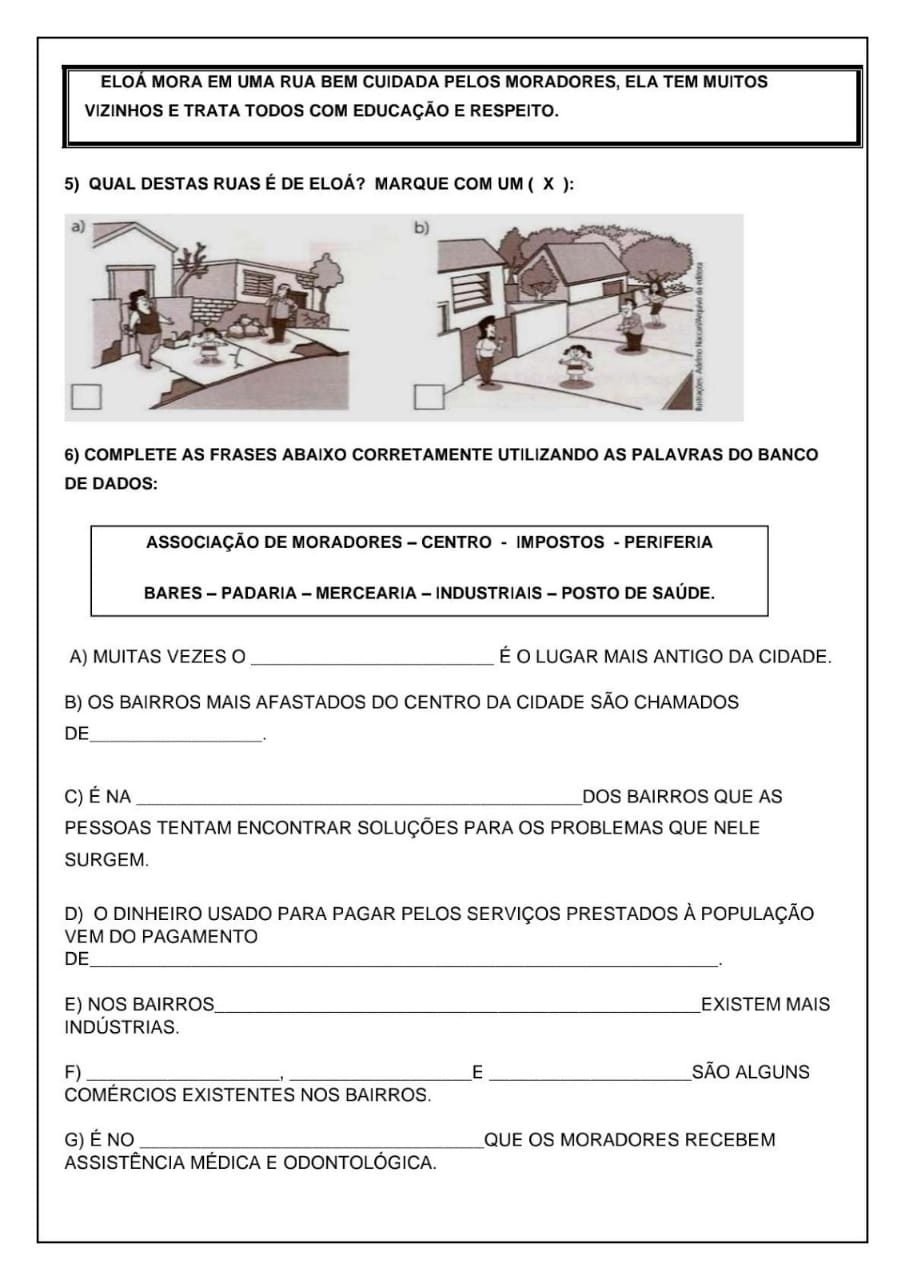  Desenhe o cômodo da sua casa que você mais gosta e pinte-o:Explique para sua família, porque esse cômodo é o seu preferido: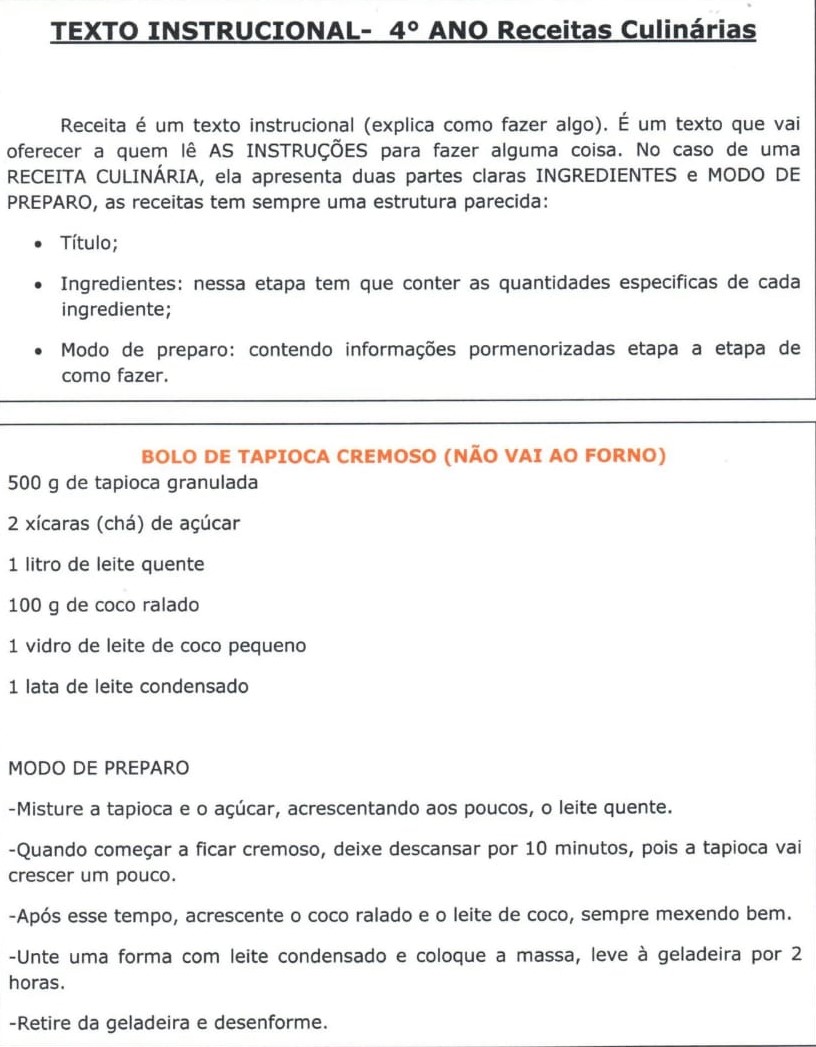 Essa receita serve para:(   ) orientar preparo de alimentos.   (   ) indicar quais remédios um paciente deve tomar.    (   ) mostrar como se monta um brinquedo.Quais são as partes que nossa receita está dividida:(   )início, meio e fim  (   ) título, ingredientes e modo de preparo                                  (   ) título, conteúdo e autorQuais são os eletrodomésticos utilizados nessa receita?Essa é uma receita que as crianças podem fazer sozinhas? Justifique sua resposta.Para que os números são utilizados em uma receita? O que aconteceria se uma receita não apresentasse números?Reescreva  em seu caderno os ingredientes triplicando a receita:Emefei:_______________________________________________ Nome:_____________________________________ série_______ATIVIDADE DE ARTE.CRIE UM DESENHO INSPIRADO NOS MOVIMENTOS DAS LINHAS. SEJA CRIATIVO. VEJA ALGUNS EXEMPLOS: 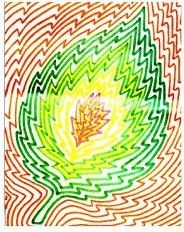 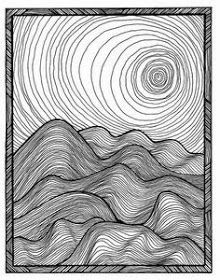 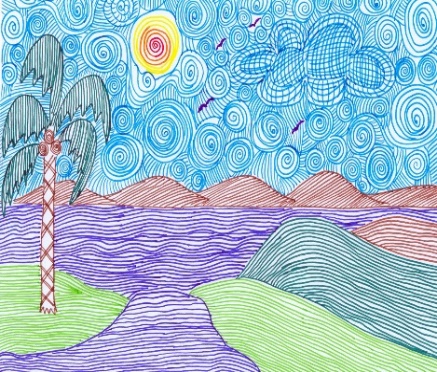 1 litro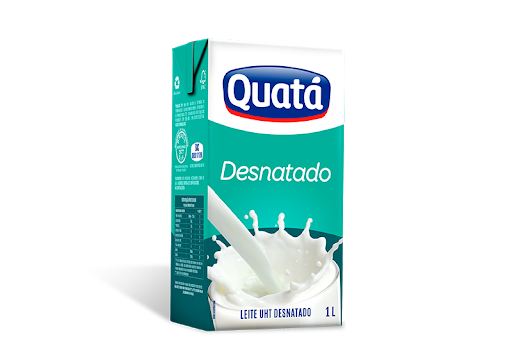 500 ml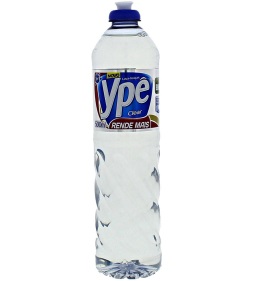 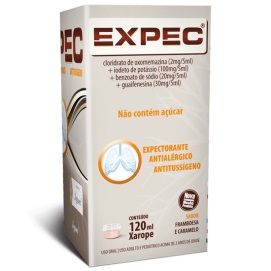 150 ml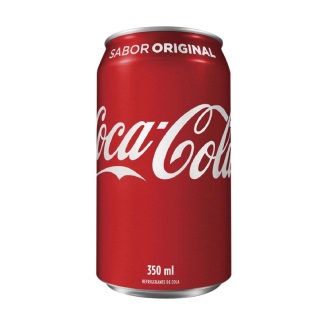 350 ml